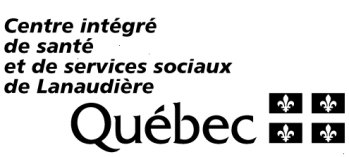 		         Direction de la qualité, de l’évaluation, de la performance et de l’éthique (DQEPE)Références pour les postulants à titre de famille d’accueil régulièreNom/Prénom du postulant 1 :Nom/Prénom du postulant 2 :Précisez le nom des personnes auprès desquelles vous autorisez l'organisme à obtenir des références. En l’absence de médecin de famille, vous devez vous présenter dans une clinique sans rendez-vous  pour obtenir une attestation de bonne santéPrécisez le nom des personnes auprès desquelles vous autorisez l'organisme à obtenir des références. En l’absence de médecin de famille, vous devez vous présenter dans une clinique sans rendez-vous  pour obtenir une attestation de bonne santéEmployeur du Postulant 1Employeur du Postulant 2Compagnie :      Personne-ressource :      Courriel :      Tél. :      Compagnie :      Personne-ressource :      Courriel :      Tél. :      Médecin de famille du Postulant 1Médecin de famille du Postulant 2Nom :      Clinique :      Courriel :      Tél. :      Nom :      Clinique :      Courriel :      Tél. :      Un membre de la famille du Postulant 1Un membre de la famille du Postulant 2Nom :      Adresse :      Courriel :      Tél. :      Nom :      Adresse :      Courriel :      Tél. :      Un ami (Postulant 1 et/ou 2)Professeur ou Éducatrice d’un de vos enfantsNom :      Adresse :      Courriel :      Tél. :      Nom de l’élève:      Nom du professeur :      Nom de l’école:      Courriel :      Tel. :      *  seulement si vous avez actuellement un enfant en garderie, à l’école primaire ou au secondaire